VJEŽBAJMO RUKOVANJE KISTOM…ZADATAK: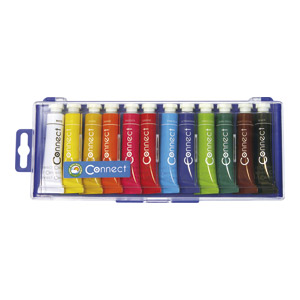 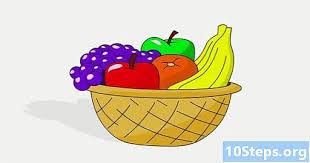 UZ POMOĆ TEMPERA OBOJI KOŠARU I VOĆE U PRILOGU DOLJE.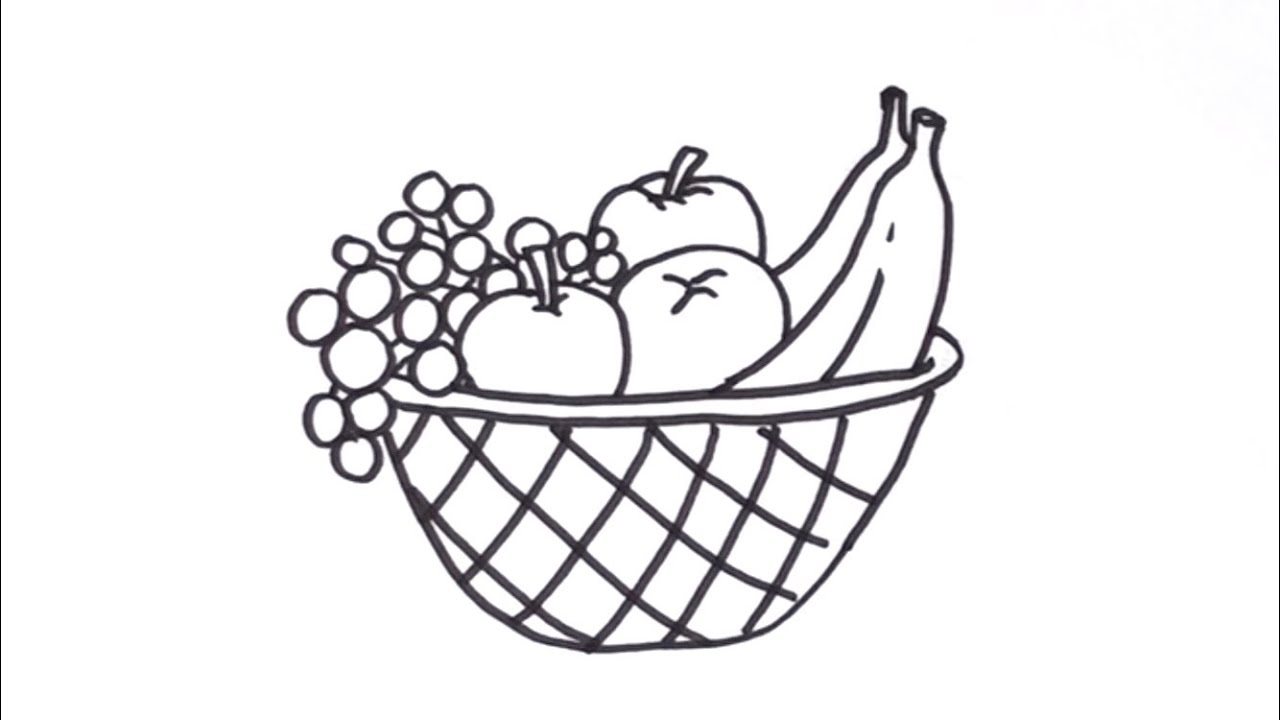 